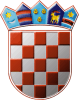 VLADA REPUBLIKE HRVATSKEZagreb, 14. siječnja 2021._______________________________________________________________Predlagatelj: Ministarstvo znanosti i obrazovanja__________________________________________________________________________Predmet:   	Davanje mišljenja Hrvatskome saboru na Prijedlog zakona o izmjenama Zakona o Hrvatskom kvalifikacijskom okviru (predlagatelj: Klub zastupnika SDP-a) ________________________________________________________________Banski dvori | Trg Sv. Marka 2  | 10000 Zagreb | tel. 01 4569 222 | vlada.gov.hrPrijedlogKLASA: 	URBROJ: 	Zagreb, 	PREDSJEDNIKU HRVATSKOGA SABORA PREDMET: 	Prijedlog zakona o izmjenama Zakona o Hrvatskom kvalifikacijskom okviru (predlagatelj: Klub zastupnika SDP-a u Hrvatskome saboru) - mišljenje VladeVeza: 	Pismo Hrvatskoga sabora, KLASA: 602-01/20-01/02, URBROJ: 65-20-03, od 5. studenoga 2020. Na temelju članka 122. stavka 2. Poslovnika Hrvatskoga sabora ("Narodne novine", br. 81/13., 113/16., 69/17., 29/18., 53/20., 119/20. - Odluka Ustavnog suda Republike Hrvatske i 123/20.), Vlada Republike Hrvatske o Prijedlogu zakona o izmjenama Zakona o Hrvatskom kvalifikacijskom okviru (predlagatelj: Klub zastupnika SDP-a u Hrvatskome saboru), daje sljedeće M I Š L J E N J EVlada Republike Hrvatske predlaže Hrvatskome saboru da ne prihvati Prijedlog zakona o izmjenama Zakona o Hrvatskom kvalifikacijskom okviru, koji je predsjedniku Hrvatskoga sabora podnio Klub zastupnika SDP-a u Hrvatskome saboru, aktom od 4. studenoga 2020., iz sljedećih razloga: Vlada Republike Hrvatske je aktom, KLASA: 022-03/20-01/88, URBROJ: 50301-04/12-21-5, od 14. siječnja 2021. uputila u Hrvatski sabor Prijedlog zakona o izmjenama i dopuni Zakona o Hrvatskom kvalifikacijskom okviru, s Konačnim prijedlogom zakona, s ciljem implementacije Odluke Ustavnog suda Republike Hrvatske, BROJ: U-I-2854/2018 i U-I-2855/2018, od 10. ožujka 2020. ("Narodne novine", broj 47/20.).Navedenim zakonskim prijedlogom cjelovito se uređuju relevantna pitanja vezana uz Hrvatski kvalifikacijski okvir te se unaprjeđuje sustav kvalifikacija na svim obrazovnim razinama u Republici Hrvatskoj osiguravanjem uvjeta za dosljednu primjenu binarnog sustava obrazovanja, čime će se omogućiti brža i djelotvornija provedba reformskih procesa koji za cilj imaju povećanje kvalitete i prohodnosti hrvatskog visokog obrazovanja. Za svoje predstavnike, koji će u vezi s iznesenim mišljenjem biti nazočni na sjednicama Hrvatskoga sabora i njegovih radnih tijela, Vlada je odredila ministra znanosti i obrazovanja dr. sc. Radovana Fuchsa i državne tajnike dr. sc. Ivanu Franić i Stipu Mamića.									       PREDSJEDNIK     									mr. sc. Andrej Plenković